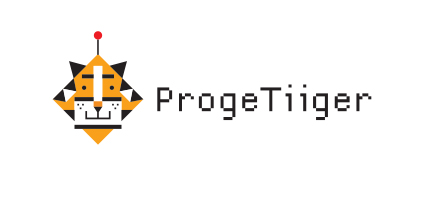 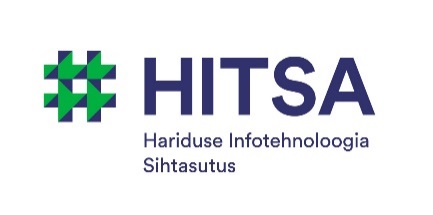 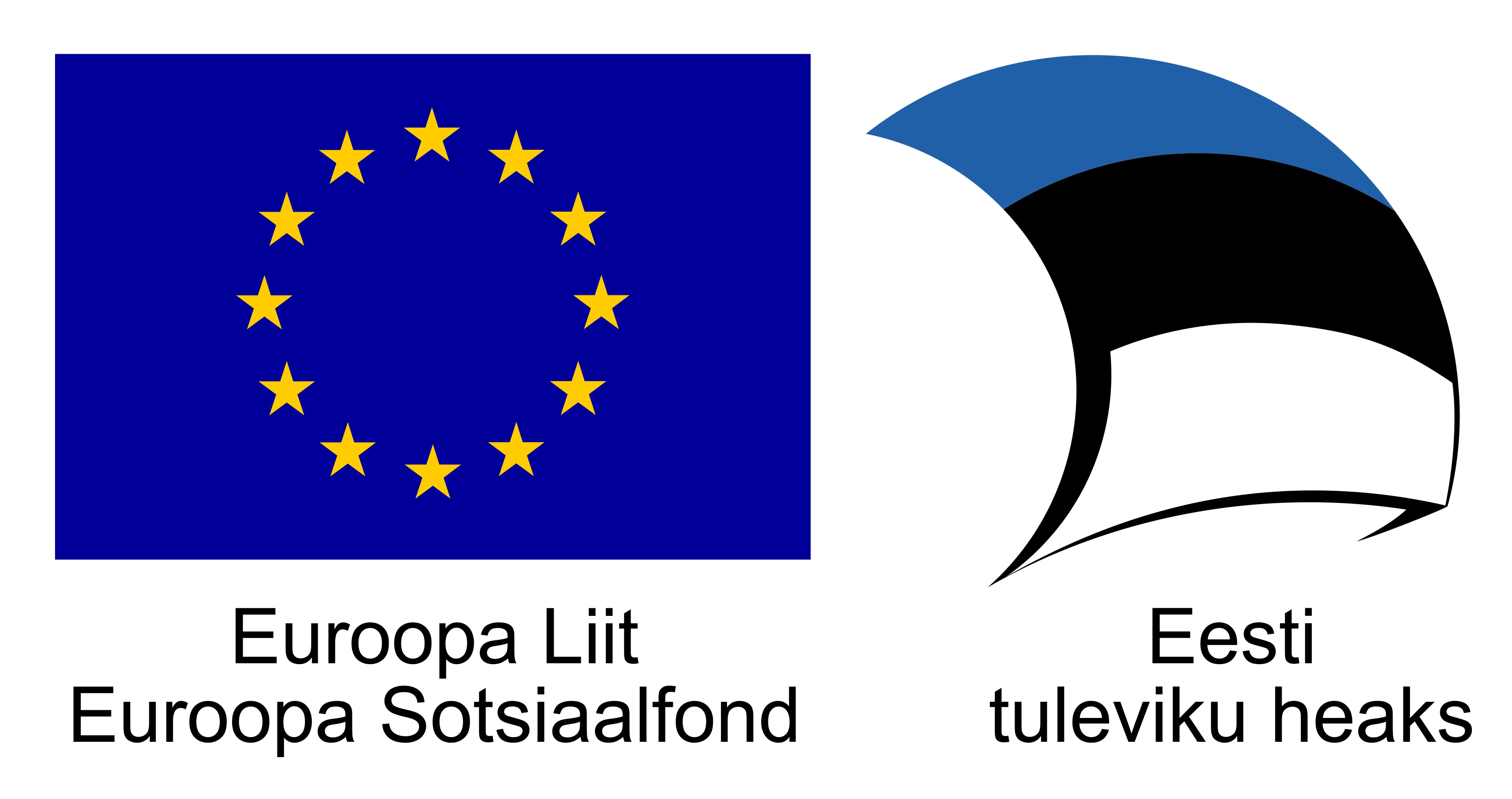 „Koolituse nimi“KuupäevToimumiskohtLäbiviijaKAVAkuupäevkuupäevKellaaegSisuKellaaegSisu